Energía media comida de 3-8 años: (Kcal día 1400-1600):  545 kcal (hidratos de carbono 59%, lípidos 22%, proteínas 19%, sodio 2/2,4g)Energía media comida de 9-13 años: (Kcal día 1600-2000):591 kcal (hidratos de carbono 59%, lípidos 22%, proteínas 19%, sodio 2/2,4g)Energía media comida de 14-18 años: (Kcal día 2000-2200): 619 kcal (hidratos de carbono 59%, lípidos22%, proteínas 19%, sodio 2/2,4g)gluten    huevos    pescado   lácteos   crustáceos   moluscos sulfito  cacahuetes            soja           frutos de cascara      apio       mostaza              sésamo             altramuces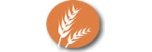 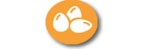 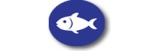 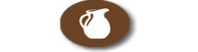 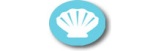 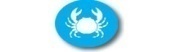 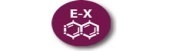 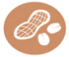 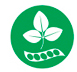 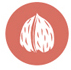 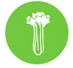 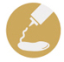 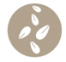 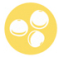 ELABORADO POR LUISA GONZALEZ SOMOZA (TÉCNICO SUPERIOR EN DIETETICA Y NUTRICION)~ FEBREIRO 2020~~ FEBREIRO 2020~~ FEBREIRO 2020~~ FEBREIRO 2020~~ FEBREIRO 2020~LUNSMARTESMERCORESXOVESVENRES.3- Sopa de cocido.-Pavo guisado con patacas.-Froita.4-Lentellas con verduras e arroz.-Merluza á cazola.-Natilla de chocolate.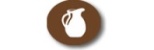 5- Crema de coliflor, cabaza e puerro.-Pasta con albóndigas e salsa de tomate.-Froita.6-Acelgas e patacas con refrito.-Milanesa de tenreira con ensalada de tomate. -Froita.7-Sopa xuliana.-Pella mixta.-Froita.10- Arroz con salchichas. -Bacalao en salsa con guisantes. -Iogur.11- Sopa de polo.-Xamonciño de polo asado con pataca ao forno.-Froita.12- Garavanzos con verduras e chourizo.-Pizza de xamón e queixo. -Froita.13- Crema de xudías, cenoria e pataca.-Arroz con coello e verduras.-Froita.14-Pasta con tomate e atún.-Merluza fritida con ensalada de tomate e aceitunas.-Froita.17-Lentellas con verduras.-Empanada de zorza con ensalada de leituga e millo.-Froita18- Puré de cabaciña, coliflor e cenoria.-Salmón ao forno con ensalada de tomate.-Froita.19- Xudías con patacas e ovos cocidos.-Redondo de terneira con salsa de verduras.-Froita.20- Espaguetis boloñesa.-Bacalao con cachelos e refrito. -Froita.21-Sopa de fideos. -Milanesa de polo con ensalada de leituga e tomate. -Iogur.27-Crema de cabaciña, cenoria e puerro.-Empanada de atún con ensalada de tomate.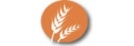 -Froita.28-Lentellas con verduras.-Merluza á cazola con pataca dado. -Froita.